LEHDISTÖTIEDOTE
Brantford, Kanada. 16.12.2019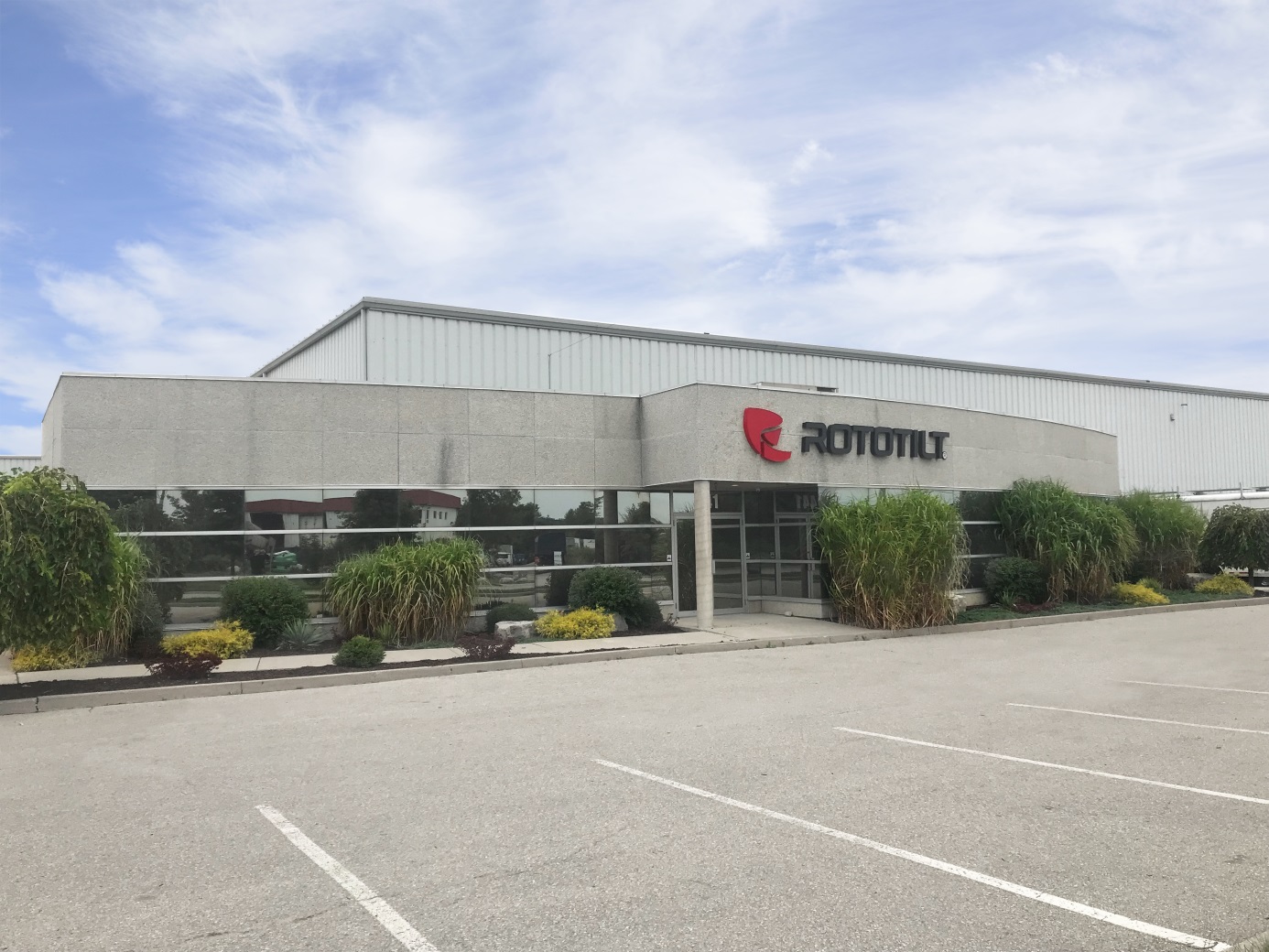 Rototilt Inc. muuttaa suurempiin tiloihin Pohjois-Amerikan myynnin kasvaessaKasvavat myyntiluvut ja lisääntyvät kyselyt Rototiltin teknisistä ratkaisuista ovat syynä Rototilt Inc:n Pohjois-Amerikan pääkonttorin muuttoon Kanadan Brantfordissa.  Tämä on tärkeä strateginen päätös, jonka ansiosta voimme laajentaa toimintaamme pohjoisamerikkalaisilla markkinoilla, Rototilt Inc:n General Manager Chris Copeland sanoo.Uusi toimipaikka sijaitsee edelleen Kanadan Brantfordissa, mutta nyt tilaa on 1 600 neliömetriä.
- Muutto uusiin tiloihin edistää merkittävästi tavoitettamme laajentaa Rototiltin toimintaa Pohjois-Amerikassa. Suurempi tila mahdollistaa varaosien, tarvikkeiden ja rototilttien varaston laajentamisen samalla, kun kasvava tiimimme saa tarpeitaan vastaavat toimitilat. Nämä kaikki ovat hyvin tärkeitä tekijöitä, joiden ansiosta voimme tukea asiakkaitamme parhaalla mahdollisella tavalla, Chris Copeland sanoo.Rototilt Inc. on toiminut Pohjois-Amerikassa yli 12 vuotta, ja viime vuosina sen myynti on kasvanut nopeasti.- Kiinnostus Rototilt-järjestelmiä kohtaan on viime vuosina todella lisääntynyt. Muuttomme antaa meille mahdollisuudet vastata tuotteittemme jatkuvasti kasvavaan kysyntään. Saamme uusia kyselyitä joka puolelta Pohjois-Amerikkaa, ja jatkuvasti kasvava nykyinen asiakaskuntamme lisää konekantaansa, sanoo Rototilt Inc:n myynti- ja markkinointipäällikkö Phil Lucoe.Rototilt Inc. perustettiin vuonna 2007 Ontarion Brantfordiin tarjoamaan myynti- ja tukipalveluita Rototiltin asiakkaille kaikkialla Kanadassa ja Yhdysvalloissa. Rototilt Inc:llä on laaja varasto Rototilt-tarvikkeita ja varaosia. Sillä on myös täysin varusteltu peruskunnostus-yksikkö pidentämään asiakkaiden rototilttien käyttöikää useiden vuosien käytön jälkeen. Jälleenmyyjien käytettävissä on jälkimarkkinoiden tukitiimi , joka antaa teknistä tukea ja auttaa Rototilt-tuotteiden asennuksessa ja huollossa.Lisätietoja antaa:
Chris Copeland, General Manager
chris.copeland@rototilt.com
Puhelin: + 1 519 754-2195Phil Lucoe, myynti- ja markkinointipäällikkö
phil.lucoe@rototilt.com
Puhelin: + 1 519 754-2195